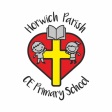 PSHCE- Keeping/staying safe PSHCE- Keeping/staying safe Key vocabularyExplanation/ definitionKey knowledgeopinion view or judgement formed about something, not necessarily based on fact or knowledge.Warning signs and water Dangers of water Cycle safety/ peer pressure/ water safety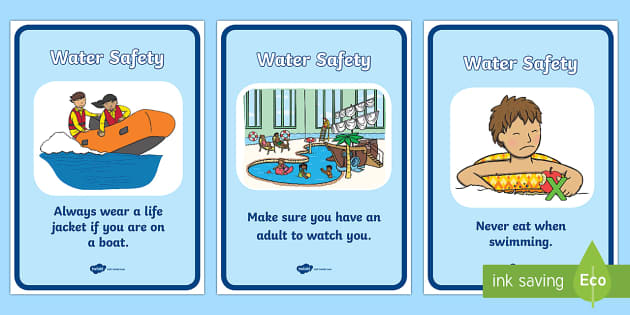 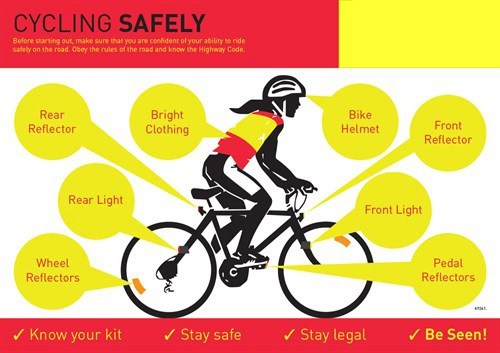 Strategiesa plan of action designed to achieve a long-term or overall aim or planWarning signs and water Dangers of water Cycle safety/ peer pressure/ water safetyPeer pressurea feeling that one must do the same things as other people of one's age and friendship group in order to be liked or respected by them.Warning signs and water Dangers of water Cycle safety/ peer pressure/ water safetyconsequencesa result or effect, typically one that is unwelcome or unpleasant.Warning signs and water Dangers of water Cycle safety/ peer pressure/ water safetyfactA fact is something that has become known as true.Warning signs and water Dangers of water Cycle safety/ peer pressure/ water safetyWarning signs and water Dangers of water Cycle safety/ peer pressure/ water safetyPSHCE- keeping safe and staying healthyPSHCE- keeping safe and staying healthyKey vocabularyExplanation/ definitionKey knowledgenicotinea toxic colourless or yellowish oily liquid which is the main ingredient of tobacco. It acts as a stimulant in small doses, but in larger amounts blocks the action of nerves.Be able to predict and assess the level of risk in different fun situations Be able to understand the risks associated with alcohol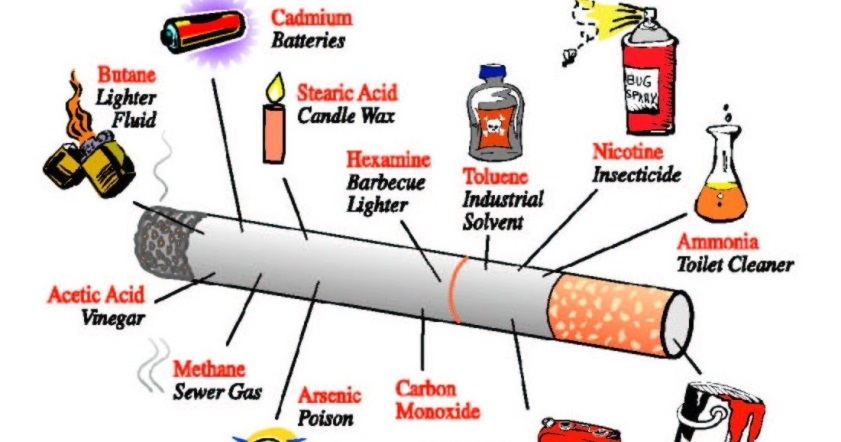 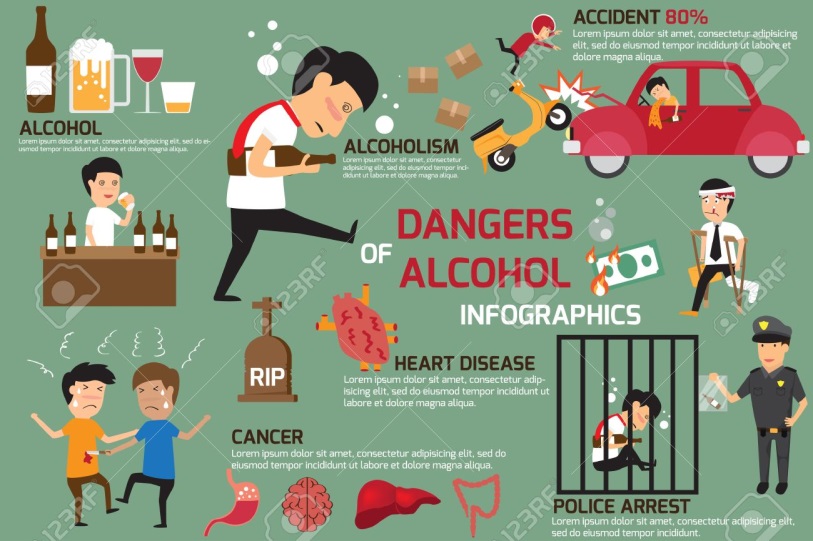 alcohola colourless flammable liquid which is produced by the natural fermentation of sugars and is the intoxicating part of wine, beer, spirits, and other drinks.Be able to predict and assess the level of risk in different fun situations Be able to understand the risks associated with alcoholVital organsAn organ( heart, lungs etc) of the body which performs a sufficiently important function that damage to the organ can cause death.Be able to predict and assess the level of risk in different fun situations Be able to understand the risks associated with alcoholBlood pressurethe pressure of the blood in the circulatory system. It is closely related to the force and rate of the heartbeat.Be able to predict and assess the level of risk in different fun situations Be able to understand the risks associated with alcoholaddictivecausing a strong and harmful need to regularly have or do something. : very enjoyable in a way that makes you want to do or have something againBe able to predict and assess the level of risk in different fun situations Be able to understand the risks associated with alcoholBalanced dieta diet that contains adequate amounts of all the necessary nutrients required for healthy growth and activityBe able to predict and assess the level of risk in different fun situations Be able to understand the risks associated with alcoholintoxicating(of alcoholic drink or a drug) which can cause someone to lose control of their behaviourBe able to predict and assess the level of risk in different fun situations Be able to understand the risks associated with alcoholPSHCE- being responsible PSHCE- being responsible Key vocabularyExplanation/ definitionKey knowledgeResponsiblebeing able to consciously make decisions, conduct behaviors that seek to improve oneself and/or help others. Most importantly, a responsible person accepts the consequences of his or her own actions and decision.Understand the importance of not stealing Why is it important to be considerate and maintain a positive reputation? Understand we should not take people’s possessions without permission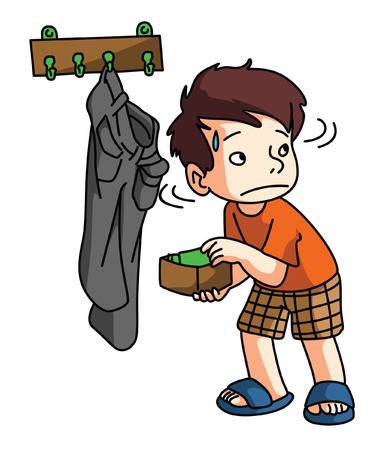 punctualPunctual" means  "on time". It is also acceptable that punctual can also, be related to be talking about grammar, means "to be accurateUnderstand the importance of not stealing Why is it important to be considerate and maintain a positive reputation? Understand we should not take people’s possessions without permissionconsentpermission for something to happen or agreement to do somethingUnderstand the importance of not stealing Why is it important to be considerate and maintain a positive reputation? Understand we should not take people’s possessions without permissionhonesttruthful and sincere.Understand the importance of not stealing Why is it important to be considerate and maintain a positive reputation? Understand we should not take people’s possessions without permissionCircumstancesA circumstance is the condition in which something happens.Understand the importance of not stealing Why is it important to be considerate and maintain a positive reputation? Understand we should not take people’s possessions without permissionirresponsible(of a person, attitude, or action) not showing a proper sense of responsibility.Understand the importance of not stealing Why is it important to be considerate and maintain a positive reputation? Understand we should not take people’s possessions without permissionPSHCE- feelings and emotionsPSHCE- feelings and emotionsKey vocabularyExplanation/ definitionKey knowledgeEmotionsa strong feeling deriving from one's circumstances, mood, or relationships with others.Be able to recognise thought, feelings and emotions and understand the differences between those which make us feel good and those that feel not so good. Understand how we can recognise worry and support self or others who may be worried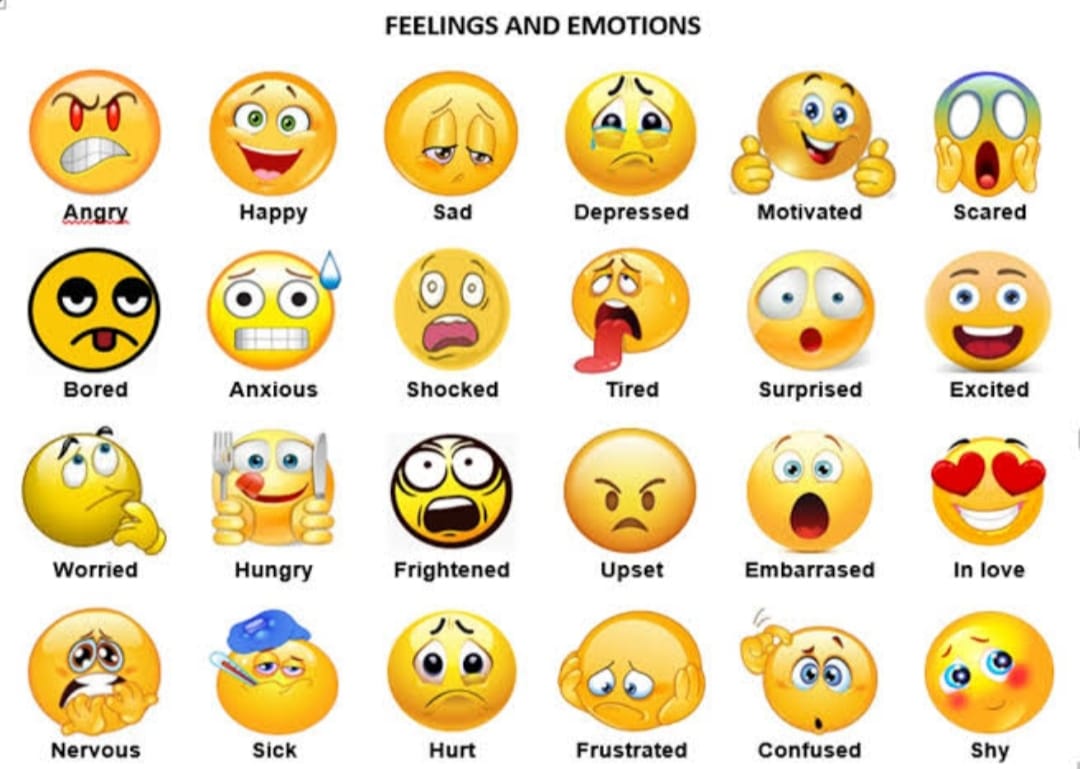 FeelingsA feeling is an emotion, such as anger or happiness.Be able to recognise thought, feelings and emotions and understand the differences between those which make us feel good and those that feel not so good. Understand how we can recognise worry and support self or others who may be worriedtroubledto describe someone who is upset or distressed, or a situation that is difficult.Be able to recognise thought, feelings and emotions and understand the differences between those which make us feel good and those that feel not so good. Understand how we can recognise worry and support self or others who may be worriedhostilityHostile behaviour or being unfriendlinessBe able to recognise thought, feelings and emotions and understand the differences between those which make us feel good and those that feel not so good. Understand how we can recognise worry and support self or others who may be worrieddispleasurea feeling of annoyance or disapprovalBe able to recognise thought, feelings and emotions and understand the differences between those which make us feel good and those that feel not so good. Understand how we can recognise worry and support self or others who may be worriedpotentialPotential is defined as the possibility of becoming somethingBe able to recognise thought, feelings and emotions and understand the differences between those which make us feel good and those that feel not so good. Understand how we can recognise worry and support self or others who may be worriedPSHCE- computer safety PSHCE- computer safety Key vocabularyExplanation/ definitionKey knowledgeoffensivecausing someone to feel resentful, upset, or annoyedKnow and understand the potential dangers of talking to people online Understand that fake online profiles exist, and people not always be who they say they area. Staying safe online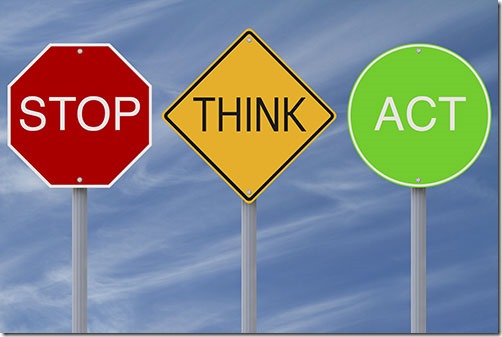 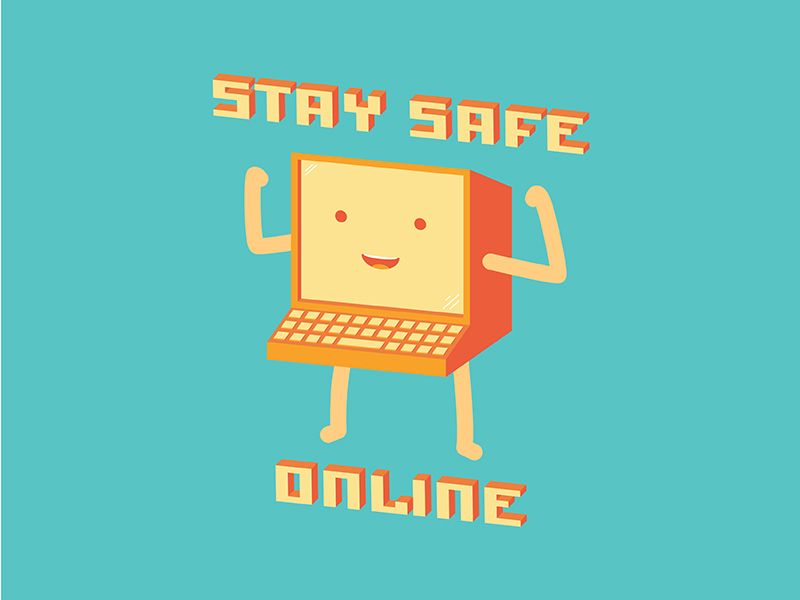 Application(app)a software program that's designed to perform a specific function directly for the user.Know and understand the potential dangers of talking to people online Understand that fake online profiles exist, and people not always be who they say they area. Staying safe onlineinsultingdisrespectful or scornful.Know and understand the potential dangers of talking to people online Understand that fake online profiles exist, and people not always be who they say they area. Staying safe onlineonlinecontrolled by or connected to a computerKnow and understand the potential dangers of talking to people online Understand that fake online profiles exist, and people not always be who they say they area. Staying safe onlinevirusis a malicious software program loaded onto a user's computer without the user's knowledge and performs malicious actions.Know and understand the potential dangers of talking to people online Understand that fake online profiles exist, and people not always be who they say they area. Staying safe onlineconsentpermission for something to happen or agreement to do something.Know and understand the potential dangers of talking to people online Understand that fake online profiles exist, and people not always be who they say they area. Staying safe online